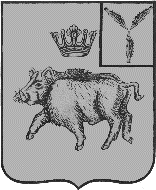 СОВЕТБАЛТАЙСКОГО МУНИЦИПАЛЬНОГО ОБРАЗОВАНИЯБАЛТАЙСКОГО МУНИЦИПАЛЬНОГО РАЙОНАСАРАТОВСКОЙ ОБЛАСТИШестое заседание Совета четвертого созываРЕШЕНИЕ от 26.12.2018 № 35с.БалтайОб утверждении Положения о самообложенииграждан  на территории Балтайского муниципального образования Балтайскогомуниципального района Саратовской областиВ соответствии с пунктом 4.1. части 1 статьи 25.1 и статей 56 Федерального закона от 06.10.2003 № 131-ФЗ «Об общих принципах организации местного самоуправления в Российской Федерации», руководствуясь статьей 21 Устава Балтайского муниципального образования Балтайского муниципального района Саратовской области, Совет Балтайского муниципального образования Балтайского муниципального района Саратовской области РЕШИЛ:1. Утвердить Положение о самообложении граждан на территории Балтайского муниципального образования Балтайского муниципального района Саратовской области согласно приложению.2. Признать утратившим силу решение Совета депутатов Балтайского муниципального образования Балтайского муниципального района Саратовской области от 20.11.2008 № 16 «Об утверждении Положения о порядке самообложения граждан в Балтайском муниципальном образовании Балтайского муниципального района Саратовской области».3. Настоящее решение вступает в силу со дня его опубликования на официальном сайте администрации Балтайского муниципального района.4. Контроль за исполнением настоящего решения возложить на постоянную комиссию Совета Балтайского муниципального образования по бюджетной политике и налогам.Глава Балтайского муниципального образования                                                     Н.В.МеркерПоложение о самообложении граждан на территории Балтайского муниципального образования Балтайского муниципального района Саратовской областиПоложение о самообложении граждан на территории Балтайского муниципального образования Балтайского муниципального района Саратовской области (далее – Положение) разработано в соответствии с пунктом 4.1. части 1 статьи 25.1  и статей 56 Федерального закона  от 06.10.2003 № 131-ФЗ «Об общих принципах организации местного самоуправления в Российской Федерации», Уставом Балтайского муниципального образования Балтайского муниципального района Саратовской области и устанавливает порядок введения и использования средств самообложения граждан для решения конкретных вопросов местного значения Балтайского муниципального образования Балтайского муниципального района Саратовской области.1. Общие положения1.1. Средства самообложения граждан – это разовые платежи граждан, которые уплачивают граждане из собственных средств для решения конкретных вопросов местного значения Балтайского муниципального образования Балтайского муниципального района Саратовской области (далее - Балтайское муниципальное образование, поселение).        1.2. Самообложение граждан на территориях населенных пунктов Балтайского муниципального образования вводится на основании решений, принятых на сходах граждан, проживающих в данных населенных пунктах.1.3. Введение, сбор и использование разовых платежей осуществляется в соответствии с Конституцией Российской Федерации, Федеральным законом от 06.10.2003 № 131-ФЗ «Об общих принципах организации местного самоуправления в Российской Федерации», Бюджетным кодексом Российской Федерации и другими федеральными законами, Уставом Балтайского муниципального образования Балтайского муниципального района Саратовской области, настоящим Положением и другими муниципальными правовыми актами, принимаемыми во исполнение вышеуказанных законов и правовых актов.1.4. Введение, сбор и использование разовых платежей осуществляется в соответствии с принципами законности, социальной справедливости, экономической обоснованности разовых платежей и их обязательности, а также целевого использования средств самообложения. 2. Порядок введения разовых платежей2.1. Вопросы ведения разовых платежей на территориях населенных пунктов Балтайского муниципального образования решаются на сходе граждан.2.2. Сход граждан, по вопросу введения разовых платежей на территориях населенных пунктов Балтайского муниципального образования правомочен при участии в нем более половины обладающих избирательным правом жителей населенного пункта.2.3. Правом участия в сходе граждан обладают граждане, достигшие возраста 18 лет.2.4. Граждане Российской Федерации имеют равные права на участие в сходе граждан по вопросу введения и использования разовых платежей, независимо от пола, расы, национальности, языка, происхождения, имущественного и должностного положения, отношения к религии, убеждений, принадлежности к общественным объединениям.2.5. Под средствами самообложения граждан понимаются разовые платежи граждан, осуществляемые для решения конкретных вопросов местного значения. Размер платежей в порядке самообложения граждан устанавливается в абсолютной величине равным для всех жителей населенного пункта, входящего в состав Балтайского муниципального образования, за исключением отдельных категорий граждан, численность которых не может превышать 30 процентов от общего числа жителей населенного пункта, входящего в состав Балтайского муниципального образования и для которых размер платежей может быть уменьшен.2.6. Инициатива проведения схода граждан по введению разовых платежей может быть выдвинута:- главой Балтайского муниципального образования;- группой жителей, численностью не менее 10 человек, проживающих на территории населенного пункта, входящего в состав Балтайского муниципального образования;- Советом Балтайского муниципального образования (далее – Совет).2.7. Вопрос, предлагаемый к вынесению на сход граждан, должен содержать указание на:- конкретный вопрос (вопросы) местного значения поселения, для решения которых предлагается введение разовых платежей;- размер разовых платежей в абсолютной величине, равный для всех жителей поселения;- отдельные категории граждан, численность которых не должна превышать 30 процентов от общего числа жителей населенного пункта, входящего в состав Балтайского муниципального образования, для которых размер разовый платежей предполагается уменьшить;- размер уменьшаемых разовых платежей в абсолютной величине для отдельных категорий граждан;- срок уплаты разовых платежей.2.8.Не позднее, чем за семь дней до очередного заседания Совета глава Балтайского муниципального образования предоставляет Совету заключение (обоснование) по вопросу введения разовых платежей.2.9. Заключение (обоснование) по вопросу введения разовых платежей должно содержать:- обоснование необходимости введения разовых платежей;  - смету расходов, необходимых для решения конкретного вопроса местного значения поселения;- сведения об общем числе граждан – жителей поселения, которые могут быть плательщиками разовых платежей;- смету расходов на организацию сбора разовых платежей;- расчет числа жителей, относящихся к категории граждан, для которых размер разовых платежей предполагается уменьшить;- сумму, которую предполагается собрать в порядке самообложения.2.10. Если в заключении установлено, что сумма, которую предполагается собрать в порядке самообложения, превышает необходимую сумму для организации и проведения схода граждан и для организации сбора разовых платежей, либо составляет менее 2/3 необходимой суммы, Совет информирует об этом инициаторов проведения схода граждан, указанных в пункте 2.6 раздела 2 настоящего Положения, которые вправе принять решение об отзыве своего ходатайства о проведении схода граждан по введению разовых платежей.2.11. Сход граждан о введении самообложения граждан назначается и проводится в соответствии с действующим законодательством Российской Федерации и муниципальными правовыми актами Балтайского муниципального образования.2.12. Решение схода граждан по вопросу введения разовых платежей считается принятым, если за него проголосовало более половины участников схода граждан. 2.13. Решение, принятое на сходе граждан, подлежит официальному опубликованию и размещению на официальном сайте администрации Балтайского муниципального района.3. Порядок сбора разовых платежей3.1. Решение о самообложении граждан, принятое на сходе граждан, вступает в силу по истечении 10 дней после его принятия и подлежит обязательному исполнению на всей территории населенного пункта, в котором оно было принято.3.2. Доходы и расходы, связанные с введением и использованием разовых платежей, отражаются в бюджете Балтайского муниципального образования на текущий финансовый год.3.3. Порядок уплаты разовых платежей определяется постановлением администрацией Балтайского муниципального района, принятым во исполнение решения схода граждан и в соответствии с настоящим Положением.3.4. Уплата платежей по самообложению производится всеми гражданами, достигшими 18-летнего возраста, местожительство которых расположено в границах поселения независимо от их участия в сходе граждан и отношения, выраженного ими при голосовании.3.5. Платежи по самообложению, не внесенные в установленный срок, взыскиваются администрацией Балтайского муниципального района в судебном порядке.4. Порядок использования разовых платежей4.1. Собираемые средства самообложения, поступающие в бюджет Балтайского муниципального образования, направляются исключительно на цели, предусмотренные решением о введении разовых платежей в соответствии с решением Совета о бюджете на соответствующий финансовый год.4.2.  Денежные средства, собранные в порядке самообложения и поступившие в бюджет Балтайского муниципального образования, расходуются администрацией Балтайского муниципального района на решение конкретных вопросов местного значения поселения, предусмотренные решением, принятым на сходе граждан.  4.3. Средства самообложения, не использованные в текущем году, остаются на счете бюджета Балтайского муниципального образования и могут быть использованы в следующем году на те же цели.Приложение к решению Совета Балтайского муниципального образованияот 26.12.2018 № 35